Welcome to Ivy Bank Primary School!This registration pack forms part of your child’s school record. If you have more than one child starting at Ivy Bank, a pack will need to be completed for each child.Please complete ALL forms in this document and return them to school.An electronic version of this form is also available on the Ivy Bank website under the virtual office section. If you prefer, you are welcome to send them back electronically to admin@ivybank.cheshire.sch.ukIf you have any questions, please speak to a member of the office staff who will be happy to help.Details of ChildParent/Carer DetailsWhen a child lives with someone other than a parent, the school needs details of those persons who have parental responsibility. This is always the natural mother and where parents were married at the time the child was born, the natural father also retains parental responsibility.If parents are separated or divorced, has a court order been issued?         YES/NOEmergency Contact DetailsIf your child becomes ill during the day, we need to be able to contact you or someone acting for you who is able to collect your child. In the first instance, we will always try to contact parents unless advised otherwise.Please give emergency contact numbers that we may use in an emergency. If you have no relatives in the area, then ask a friend, neighbour or child-minder if they would be willing to act as an emergency contact.Service ChildrenDo any of the following apply to your child?Other informationDo any of the following apply to your child? (This could support funding for your child, but we appreciate that you may prefer not to answer).Ethnically Based StatisticsWe ask for information regarding ethnically based statistics to adhere to the statutory duties placed upon us by the Department for Education. Information regarding ethnicity is classed as a “special category” under the GDPR regulations and we therefore need consent to collect and process this data.Medical, Health and Allergy InformationWe ask for information regarding medical conditions, general health and allergies that the children suffer from to enable us to keep the pupils safe whilst they are in the care of Ivy Bank. If you have answered yes to any of the above questions, we will send you an asthma information document and consent form. Please ensure that your child has a spare inhaler to be kept in their classroom, before starting at Ivy Bank.Please use the space below to let us know about any medical conditions/non-food allergies that your child suffers from that you feel the school should be made aware of.From time to time, classes will do food tasting, preparation and cooking. If you have answered yes to the above question, please give us more details below.Please note – If your child would like a school meal and requires a special diet, a “Special Dietary Needs Form” will need to be completed to allow our school meal provider to prepare a suitable diet.Please tick this box if you require an allergens parent pack to request a special menu □Family Doctor Details:If anything changes in the future, please contact the school office to let us know.Other AgenciesTo enable us to work in partnership with other agencies in the best interests of your child we ask that you let us know if there has been previously, or are currently, any outside agencies involved in your family.This information is voluntary, but we would ask that, if you are happy to do so, you provide any relevant details below.Settling your child in to EYFS (For Foundation Stage 1 & 2 ONLY)To help us settle your child into EYFS as smoothly as possible, we would be grateful if you could share some information with us so that we know a little more about your child before they start with us. The information provided will remain confidential and will be kept and destroyed in line with our Record Management Policy.Please note, this information is given on a voluntary basis.How would you describe your child’s personality?What type of childcare has your child experienced?Relative Friend / Baby Sitter / Nursery / Playgroup / Childminder / OtherWhat other information is it important for us to know about your child? For example, what they like, or what fears they may have, any special words they use, or what comforter they may need and when.Any other relevant information or comments that we need to know to support your child’s emotional well-being? (e.g. new baby, recent death in the family, parents separated, moving house etc)If you have answered “yes” to any of the above questions please give details below of any significant medical interventions, needs or illnesses:Home School AgreementIvy Bank Primary will be an inclusive school where all are treated equally and given equality of opportunity regardless of gender, special needs, disability or race. To this end teachers and classroom assistants will provide a tailored approach to support learners with SEN – learning will be focused on individual pupils’ needs and abilities.Literacy and Numeracy will be the backbone of children’s’ success in learning. This school will drive its own improvement, set our own challenging targets and develop assessment for learning, which enables knowledge about individuals to inform the way they are taught and learn. All will benefit from a rich, broad, balanced curriculum that will be presented in an interesting, exciting and imaginative manner with lots of opportunities for first-hand experience, practical work, investigation and learning through play. We will enhance the curriculum whenever appropriate by visits, visitors and use of the environment.Success will be promoted and progress and achievement rewarded.Parents and the wider community will be seen to be partners with the school.Ivy Bank will be a welcoming; friendly, bright and lively, happy place where children come first and feel secure so they enjoy growing up.School:The school will try to:Encourage your child to do their best at all timesDeliver a balanced and carefully planned curriculum which meets the needs of your childEncourage your child to take care of his/her surroundings and others around themInform you of your child’s progress at regular meetings and in an annual reportKeep you informed about general matters and about your child’s progress in particularParents/Carers:I/we will try to:Ensure that my child attends school regularly, on time and any absences are properly notifiedSupport the schools policies and guidelines for behaviourSupport my child in homework and other opportunities for learning at homeAttend parent’s evenings and discussions about my child’s progressPupils:I will try to:Do my best in all of my lessonsComplete and return homework on timeWear my school uniform to show that I am proud to be at Ivy Bank SchoolTake good care of the school and equipmentBe kind, helpful and polite to everyoneTogether:We will try to:Support and encourage children’s learning to help them to achieve their bestSupport and encourage Home/School communicationIMAGES PERMISSION FORMWhy do we need your consent?We request the consent of parents/carers to take and use photographs and videos of your child for a variety of different purposes. Without your consent, we will not take and use photographs and videos of your child. Similarly, if there are only certain conditions under which you would like images and videos of your child to be used, the school will abide by the conditions you outline in this form.Why do you we take and use photographs and videos of your child?We use photographs and videos of pupils as part of school displays to celebrate school life and pupils’ achievements; to promote on social media, websites; and for other publicity purposes in printed publications, such as newspapers.Where the school uses images of individual pupils, the name of the pupil will not be disclosed. Where an individual pupil is named in a written publication, a photograph of the pupil will not be used to accompany the text.If, for example, a pupil has won an award and their parent would like their name to be published alongside their image, separate consent will be obtained prior to this.We may take images or videos of individual pupils and groups of pupils to use on social media, the school website, in school prospectuses and other printed publications, such as a newsletter.Who else takes and uses images and videos of your child?It is common for the school to be visited by local media and press who take photographs or videos of school events such as sports days. Pupils will appear in these images and videos, and these may be published in local or national newspapers, social media or on approved websites. The following organisations may use images and videos of your children:Macclesfield Town Community Sports TrustJordan Pearson SportsMSSPNest in the WoodsBroadleaf Forest AdventuresAcademy PhotographyMacclesfield Express (including its related publications)Where any organisations other than those above intend to use images or videos of your child, additional consent will be sought before any image or video is used.What are the conditions of use?This consent form is valid until your child leaves the school. It is the responsibility of parents to inform the school, in writing, if consent needs to be withdrawn or amended.The school will not use the personal details or full names of any pupil in an image or video on our website, in our school prospectuses or any other printed publications.The school will not include personal emails or postal addresses, telephone or fax numbers on images or videos on our website, in our school prospectuses or any other printed publications.The school may use pictures of pupils and teachers that have been drawn by pupils.The school may use work created by pupils.The school may use group or class images or videos with general labels, e.g. ‘sports day’.The school will only use images and videos of pupils who are suitably dressed, i.e. it would not be suitable to display an image of a pupil in swimwear.The school will take class images of your child which are available to purchase annually. We often take photographs of the children at Ivy Bank Primary School as a way of recording learning, experiences and memories, these photos may be displayed in school.In order to comply with the General Data Protection Regulations (GDPR) and the Data Protection Act, we rely on the lawful basis of consent from parents/guardians to use these publicly.Please answer the following questions, sign and date the formand return to the school office.Please note the websites can be viewed throughout the world - not just in the United Kingdom where UK law applies.Full information about using images can be found in the “Using Images Policy” which is available on the Ivy Bank website or from the school office.I confirm that I have read the “conditions of use” (overleaf) and understand why my consent is required.Conditions of Use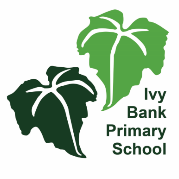 Please see below the main points of our Using Images Policy. The full policy can be found in the policies section of the Ivy Bank Primary School website or a paper copy may be requested from the office.Consent forms regarding photographs and videos are requested from parents at the beginning of each key stage (Early Years, Key Stage 1 and Key Stage 2). We will not use the personal details of any child or adult in a photographic image or video without express permission to do so.The Headteacher is responsible for deciding whether parents are permitted to take photographs and videos at school events.Parents are responsible for completing the Images Permission Form and returning it to school.If there is a disagreement between separated parents over consent or a parent does not respond to a consent request, it will be treated as if consent has not been given and photographs and videos will not be used.Staff will ensure that all children are appropriately dressed prior to taking any photographs or videos.Names of pupils will not accompany photographs and videos without permission from parents.We may include pictures of pupils and teachers that have been drawn by the pupils.Parents are entitled to withdraw or change their consent at any time. This should be done in writing (letter or email) to the school office.Official school photographs will be held securely on the school’s information management system and on individual pupil files. Digital photographs will be reviewed and deleted on an annual basis (in line with the Records Management Policy)Consent form for all school trips and other off-site activitiesPlease sign and date the form below to confirm that you are happy for your child to:Take part in school trips and other activities that take place off school premises; andTo be given first aid or urgent medical treatment during any school trip or activity.Please note the following important information before signing this form:This permission form will last for the entirety of the time that your child is a member of our school communityThe trips and activities covered by this consent include; all visits that are arranged by Ivy Bank Primary School which take place during the normal school day, after school hours, during holidays or a weekendadventure activities at any time off-site sporting fixtures outside of the normal school dayThe school will send you information about each trip or activity before it takes placeAll reasonable care will be taken of pupils in respect to any visit/activityAny medical condition or physical disabilities will be notified to the school now and as and when they ariseAll pupils are covered by the school third party public liability insurance in respect of any claim arising from an accident caused by a defect in the school premises or equipment or attribute to negligence by the school by one of its employees. The arrangements do not provide personal accident cover.It is the responsibility of the parent/carer to advise the school of any changes in address or telephone numbersIt is the responsibility of the parent/carer to advise the school of any changes in medical conditions or allergiesIf at any point you would like to withdraw this permission, please do so in writing to the school office.Written parental consent will not be requested from you for the majority of off-site activities offered by the school – for example, year-group visits to local amenities – as such activities are part of the school’s curriculum and usually take place during the normal school day.Please complete the medical information section below (if applicable) and sign and date this form if you agree to the above.  Medical InformationDetails of any medical condition that my child suffers from and any medication my child should take during off-site visits;THIS PAGE HAS BEEN LEFT INTENTIONALLY BLANKGeneral ConsentsIn line with the General Data Protection Regulation we need to obtain consent from parents to allow us to share information with chosen partners. If you change your mind at any time, you have the right to withdraw your consent - please contact the school office to do so. More information can be found in our Data Protection Policy which is available on our website or from the school office.Milk - FS2 CHILDREN ONLYChildren who are aged under 5 are entitled to free milk at school. This is provided by a company called “Cool Milk”. To allow us claim milk for your child, we need to provide Cool Milk with your child’s name and surname. We understand that all children may not like milk, so please indicate below if you wish your child to have milk in September.  Once your child becomes 5 if you would them to continue having milk this can be purchased through “Cool Milk” which will then be given to them at school.Library PermissionWe are fortunate at Ivy Bank to have a well-stocked library with fun and interesting books for your children to use in school and at home. All children are encouraged to borrow books and take them home to read independently and with family. Each class has a ‘library day’ once a week, when up to two books can be taken out for a maximum time period of two weeks. Junior Librarians will be on hand to help younger children choose books that they will enjoy. We are confident that the books will be returned on time and in good condition, however if this is not the case, the school will unfortunately have to charge for lost or damaged books in order to replace them. For information:The return date will be stamped into each bookBooks need to be returned before or on the due dateBooks must be looked after and should be returned on time and in good conditionI give permission for my child to borrow books from Ivy Bank Primary School and agree to pay for any books that are lost or damaged whilst in my child’s possessionEducational ResourcesAt Ivy Bank we use several educational websites and programmes to build and enhance our pupils’ knowledge.Some of the websites and programmes require us to input your child’s forename, surname, date of birth and school year. For some of the assessment resources, we also add pictures and on occasion videos of our pupils. We use the legal basis of legitimate interest to do this.On occasion, particularly in Early Years and our Resource Provision, companies also ask for the parent name and email address so that progress can be shared with you.  We need your consent to allow us to do this.We currently use the programmes listed below but this does change due to new resources becoming available to us. An up-to-date list can be found on our website under the GDPR section on our virtual office.Current programmes used: 2Simple, Bug Club, Espresso, Easy Peasy, Evidence Me, Google Suite, IDL, Learning Screen/NELI, Micro Librarian, Mable, MathSeed, Maths No Problem, Maths of the Day, Maths No Problem, Maths Playground, Nessy, Prodigy, Purple Mash, School Spider, Tapestry, Teach Your Monster To Read, TT Rockstars, Swimphony, Wonde.CommunicationMost of our communication is done by email and text messages. This includes information about trips, general letters, parents’ evenings, updates and general school life.We also send information about our PTA events using these methods of communication.FREE SCHOOL MEALS (Income Related Free School Meals - IRFSM)We are asking for the information below to ascertain whether your child may be eligible for free school meals. Please note, this Information is given on a voluntary basis. You can claim free school meals for each child who attend school in Cheshire East if you receive one of the following benefits:Universal Credit with no earned income or with net monthly earnings less than £616.67Income SupportIncome based Jobseeker’s AllowanceIncome related Employment Support AllowanceSupport under Part VI of the Immigration and Asylum Act 1999The guaranteed element of State Pension CreditChild Tax Credit – as long as you have a yearly income of less than £16,190 (as assessed by HM Revenues and Customs) and do not get Working Tax CreditWorking Tax Credit run-on (paid for 4 weeks after you stop qualifying for Working Tax Credit)THANK YOU FOR COMPLETING THIS REGISTRATION PACKPLEASE EITHER RETURN IT TO THE SCHOOL OFFICE OR EMAIL IT TO admin@ivybank.cheshire.sch.ukSurname:Forename:Middle Name(s):Date of Birth:Sex:Male / FemaleAddress:Previous Pre-school or Primary School:Previous Pre-school or Primary School:Previous Pre-school or Primary School:Previous Pre-school or Primary School:Title:Please Delete: Miss / Mrs / Ms / Mr / Dr / Other (please specify)Please Delete: Miss / Mrs / Ms / Mr / Dr / Other (please specify)Surname:Parental Responsibility?Yes / NoForename:Parental Responsibility?Yes / NoRelationship to Child:Mother / Father / Other (please specify)Mother / Father / Other (please specify)Address:Email Address:Contact Numbers:Home:Mobile:Work:Home:Mobile:Work:Does your child live with this person? Yes / NoDoes your child live with this person? Yes / NoDoes your child live with this person? Yes / NoTitle:Please Delete: Miss / Mrs / Ms / Mr / Dr / Other (please specify)Please Delete: Miss / Mrs / Ms / Mr / Dr / Other (please specify)Surname:Parental Responsibility?Yes / NoForename:Parental Responsibility?Yes / NoRelationship to Child:Mother / Father / Other (please specify)Mother / Father / Other (please specify)Address:Email Address:Contact Numbers:Home:Mobile:Work:Home:Mobile:Work:Does your child live with this person? Yes / NoDoes your child live with this person? Yes / NoDoes your child live with this person? Yes / NoFull Name of ContactRelationship to childContact NumberPlace of contact (home/work/mobile)Does this person have permission to collect your child?“one of their parents is serving in the regular armed forces”Yes / No“one of their parents served in the regular armed forces in the last 3 years”Yes / No“one of their parents died whilst serving in the armed forces and the pupil is in receipt of a pension under the Armed Forces Compensation Scheme (AFCS) and the War Pensions Scheme (WPS).Yes / No“My child has previously been “looked after” or “cared for” by the Local Authority?Yes / No“My child is or has previously been under a “special guardianship” order”Yes / No“My child is adopted”Yes / NoMay we record and process this information?Yes / NoFirst Language:Language Spoken at Home:Religion:Country of Birth:Information Refused:Child’s Name:Does your child suffer from asthma?Does your child suffer from asthma?Yes / NoDoes your child use an inhaler for any other reason?Does your child use an inhaler for any other reason?Yes/NoType of inhaler used:Type of inhaler used:Does your child have problems with their vision?YesNoDoes your child have difficulties with hearing or wear a hearing aid?YesNoDoes your child have any speech and language issues?YesNoDoes your child suffer from any food allergies or intolerances?Yes / NoDoctors Practice:Parent/Carer Signature:Date:When was your child’s pre-school check-up?When was your child’s pre-school check-up?Were there any issues raised?Were there any issues raised?YesNoDid your child meet their milestones? (In their red book)Did your child meet their milestones? (In their red book)YesNoMay we record and process information regarding outside agencies involved in your family?YesNoAre there any other professionals/agencies involved with your child?YesNoName of professional/agency:Name of contact:Role:Contact number:Are you happy for us to share information about your child’s development/wellbeing with them?YesNoDoes your family have a social care worker for any reason?YesNo Name:Based at:Contact number:What is the reason for the involvement of the social care department with your family?What is the reason for the involvement of the social care department with your family?What is the reason for the involvement of the social care department with your family?Are you happy to provide us with information to assist in a smooth transition?YesNoChild’s Name:Is your child toilet trained?YesNoDoes your child need any assistance using the toilet?     YesNoWhat experience has your child of being cared for away from you?LotsSomeNoneHave you and your child attended any play sessions at a children’s centre?YesNoWas your child a premature baby?YesNoWere there any birth complications?YesNoPlease sign below to confirm you have read, understand and agree to this joint agreementPlease sign below to confirm you have read, understand and agree to this joint agreementOn behalf of School: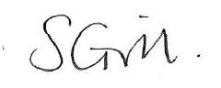 Parent/Carer:Pupil:Date:Name of Child:Name of Parent/Guardian:Are you happy to provide consent to photograph and video your child? Are you happy to provide consent to photograph and video your child? Are you happy to provide consent to photograph and video your child? YES / NOAre you happy to provide consent to using photograph of your child on the school newsletter, school website and AET website?Are you happy to provide consent to using photograph of your child on the school newsletter, school website and AET website?Are you happy to provide consent to using photograph of your child on the school newsletter, school website and AET website?YES / NOAre you happy to consent to the use of videos of your child on the school website and AET website?Are you happy to consent to the use of videos of your child on the school website and AET website?Are you happy to consent to the use of videos of your child on the school website and AET website?YES / NOAre you happy to consent to using photographs of your child on social media, including but not limited to, Facebook, Twitter, Instagram etc (please note these images may be shared)?Are you happy to consent to using photographs of your child on social media, including but not limited to, Facebook, Twitter, Instagram etc (please note these images may be shared)?Are you happy to consent to using photographs of your child on social media, including but not limited to, Facebook, Twitter, Instagram etc (please note these images may be shared)?YES / NOAre you happy to provide consent to using videos of your child on social media including, but not limited to, Facebook, Twitter, Instagram etc (please note these videos may be shared)?Are you happy to provide consent to using videos of your child on social media including, but not limited to, Facebook, Twitter, Instagram etc (please note these videos may be shared)?Are you happy to provide consent to using videos of your child on social media including, but not limited to, Facebook, Twitter, Instagram etc (please note these videos may be shared)?YES / NOAre you happy to provide consent to local media using images of your child to publicise school events and activities (only including the organisations outlined in the statement)Are you happy to provide consent to local media using images of your child to publicise school events and activities (only including the organisations outlined in the statement)Are you happy to provide consent to local media using images of your child to publicise school events and activities (only including the organisations outlined in the statement)YES / NOAre you happy to provide consent for local media using video of your child to publicise school events and activities (only including the organisations outlined in the statement)?Are you happy to provide consent for local media using video of your child to publicise school events and activities (only including the organisations outlined in the statement)?Are you happy to provide consent for local media using video of your child to publicise school events and activities (only including the organisations outlined in the statement)?YES / NOAre you happy to provide consent to using images of your child in marketing material, e.g. school brochure, prospectus.?Are you happy to provide consent to using images of your child in marketing material, e.g. school brochure, prospectus.?Are you happy to provide consent to using images of your child in marketing material, e.g. school brochure, prospectus.?YES / NOAre you happy to provide consent to sharing your child's data with a school appointed external photography company for official school images. This includes name, class and roll number?Are you happy to provide consent to sharing your child's data with a school appointed external photography company for official school images. This includes name, class and roll number?Are you happy to provide consent to sharing your child's data with a school appointed external photography company for official school images. This includes name, class and roll number?YES / NOSignature of parent/carer:Print Name:Date:Parent Name:Parent Signature:Date:Do you consent for Ivy Bank to give your child’s name and date of birth to Cool Milk to enable them to provide free milk?YesNoPupil’s Name:I do / do not want my child to have milk at morning break (please delete)I do / do not want my child to have milk at morning break (please delete)Parent Signature:Pupil’s Name:Class:Parent’s Signature:Date:Pupil Name:May we share your details to approved education resource companies to allow us to give you updates of your child’s progress?YesNoAre you happy to receive emails from Ivy Bank regarding school and pupil information, events and general school life?YesNoAre you happy to receive texts from Ivy Bank regarding school and pupil information, events and general school life?YesNoAre you happy to receive emails from Ivy Bank regarding PTA events and external clubs taking place at Ivy Bank?YesNoAre you happy to receive text messages from Ivy Bank regarding PTA events and external clubs taking place at Ivy Bank?YesNoDo you claim one of the benefits listed above?YesNoIs your yearly household income less that £16,190?YesNo